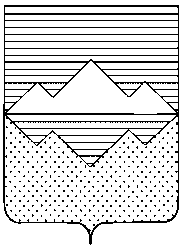 АДМИНИСТРАЦИЯСАТКИНСКОГО МУНИЦИПАЛЬНОГО РАЙОНАЧЕЛЯБИНСКОЙ ОБЛАСТИПОСТАНОВЛЕНИЕОт «_____» ________ 2024 года № ______г. СаткаВ целях реализации Федерального закона от 30.12.2021 № 446-ФЗ «О внесении изменений в Федеральный закон «Об охране окружающей среды» и отдельные законодательные акты Российской Федерации», а именно п.5, 10, 12 статьи 1 Федерального закона № 446-ФЗ, которыми вносятся изменения в Федеральный закон от 10.01.2002 № 7-ФЗ «Об охране окружающей среды» (статьи 16.6; 75.1; 78.2), вступающие в силу с 1 сентября 2022 года, в части использования платы за негативное воздействие на окружающую среду, средств от административных штрафов за административные правонарушения в области охраны окружающей среды и природопользования, средств от платежей по искам о возмещении вреда, причиненного окружающей среде вследствие нарушений обязательных требований, а также от платежей, уплачиваемых при добровольном возмещении вреда, причиненного окружающей среде вследствие нарушений обязательных требований (далее – экологические платежи) на мероприятия по предотвращению и (или) снижению негативного воздействия хозяйственной и иной деятельности на окружающую среду, сохранению и восстановлению природной среды, рациональному использованию и воспроизводству природных ресурсов, обеспечению экологической безопасности.ПОСТАНОВЛЯЮ:1. Внести в постановление Администрации Саткинского муниципального района от 09.11.2023 № 664 «Об утверждении Плана природоохранных мероприятий на 2024-2026 годы по Саткинскому муниципальному району в новой редакции» следующие изменения:1) Приложение 1 к постановлению Администрации Саткинского муниципального района изложить в новой редакции. 2. Контроль за выполнением мероприятий Плана природоохранных мероприятий по Саткинскому муниципальному району в новой редакции, реализуемых в 2024-2026 годах в счет экологических платежей возложить на Управление строительства и архитектуры Администрации Саткинского муниципального района (Толкачева М.Л.).3. Начальнику отдела организационной и контрольной работы Управления делами и организационной работы Корочкиной Н.П. опубликовать настоящее постановление на официальном сайте Администрации Саткинского муниципального района.4. Контроль за исполнением настоящего постановления возложить на первого заместителя Главы Саткинского муниципального района Крохина М.С.5. Настоящее постановление вступает в силу со дня его опубликования.Глава Саткинского муниципального района	                               А.А. ГлазковПриложение 1 к постановлению Администрации Саткинского муниципального района от «_____»_______2024г. №_____О внесении изменений в постановление Администрации Саткинского муниципального района от 09.11.2023 № 664 «Об утверждении   Плана природоохранных мероприятий на 2024-2026 годы по Саткинскому муниципальному району в новой редакции»Код мероприятияНаименование мероприятияМуниципальное образование, на территории которого реализуется мероприятиеОписание мероприятияСроки реализации мероприятияСроки реализации мероприятияОбъем финансирования, тыс. руб.Объем финансирования, тыс. руб.Объем финансирования, тыс. руб.Код мероприятияНаименование мероприятияМуниципальное образование, на территории которого реализуется мероприятиеОписание мероприятияСроки реализации мероприятияСроки реализации мероприятияБюджет муниципального образованияБюджет муниципального образованияБюджет муниципального образованияКод мероприятияНаименование мероприятияМуниципальное образование, на территории которого реализуется мероприятиеОписание мероприятиядата началадата завершенияПлан расходовПлан расходовПлан расходовКод мероприятияНаименование мероприятияМуниципальное образование, на территории которого реализуется мероприятиеОписание мероприятиядата началадата завершения2024 год2025 год2026 год123467891010.02Ликвидация мест несанкционированного размещения отходов г. СаткаЛиквидация мест несанкционированного размещения отходов, установка и изготовление предписывающих знаков (аншлагов) в целях предупреждения и профилактики образования несанкционированных свалок отходов. 10.01.202430.11.20262 771,663814 000,004 000,0010.02Ликвидация мест несанкционированного размещения отходов г.БакалЛиквидация мест несанкционированного размещения отходов, установка и изготовление предписывающих знаков (аншлагов) в целях предупреждения и профилактики образования несанкционированных свалок отходов. 10.01.202430.11.20261 000,001 500,002 778,0010.02Ликвидация мест несанкционированного размещения отходов р.п. МежевойЛиквидация мест несанкционированного размещения отходов, установка и изготовление предписывающих знаков (аншлагов) в целях предупреждения и профилактики образования несанкционированных свалок отходов. 10.01.202430.11.20261 800,001 500,001 500,0010.02Ликвидация мест несанкционированного размещения отходов  Бердяуш  Ликвидация мест несанкционированного размещения отходов, установка и изготовление предписывающих знаков (аншлагов) в целях предупреждения и профилактики образования несанкционированных свалок отходов. 10.01.202430.11.20261 000,001 000,001 000,00Всего:Всего:Всего:Всего:6 571,663818 000,009 278,0010.02Санитарная очистка территории во время проведения весенних субботников. Сбор, вывоз и захоронение иных отходов, не относящихся к твердым коммунальным отходам с. АйлиноСанитарная очистка территории во время проведения весенних субботников. Сбор, вывоз и захоронение иных отходов, не относящихся к твердым коммунальным отходам.10.01.2024 30.11.2026534,00400,00 400,0010.02Санитарная очистка территории во время проведения весенних субботников. Сбор, вывоз и захоронение иных отходов, не относящихся к твердым коммунальным отходамс. РомановкаСанитарная очистка территории во время проведения весенних субботников. Сбор, вывоз и захоронение иных отходов, не относящихся к твердым коммунальным отходам.10.01.202430.11.2026230,00250,00250,0010.02Санитарная очистка территории во время проведения весенних субботников. Сбор, вывоз и захоронение иных отходов, не относящихся к твердым коммунальным отходамр.п. МежевойСанитарная очистка территории во время проведения весенних субботников. Сбор, вывоз и захоронение иных отходов, не относящихся к твердым коммунальным отходам.10.01.202430.11.2026558500,00500,0010.02Санитарная очистка территории во время проведения весенних субботников. Сбор, вывоз и захоронение иных отходов, не относящихся к твердым коммунальным отходамр.п. БердяушСанитарная очистка территории во время проведения весенних субботников. Сбор, вывоз и захоронение иных отходов, не относящихся к твердым коммунальным отходам.10.01.202430.11.2026540,00500,00500,0010.02Санитарная очистка территории во время проведения весенних субботников. Сбор, вывоз и захоронение иных отходов, не относящихся к твердым коммунальным отходамг. СаткаСанитарная очистка территории во время проведения весенних субботников. Сбор, вывоз и захоронение иных отходов, не относящихся к твердым коммунальным отходам.10.01.202430.11.20263 800,702 000,002 000,0010.02Санитарная очистка территории во время проведения весенних субботников. Сбор, вывоз и захоронение иных отходов, не относящихся к твердым коммунальным отходамг.БакалСанитарная очистка территории во время проведения весенних субботников. Сбор, вывоз и захоронение иных отходов, не относящихся к твердым коммунальным отходам.10.01.202430.11.20262 020,001424,801424,8010.02Санитарная очистка территории во время проведения весенних субботников. Сбор, вывоз и захоронение иных отходов, не относящихся к твердым коммунальным отходам п. СулеяСанитарная очистка территории во время проведения весенних субботников. Сбор, вывоз и захоронение иных отходов, не относящихся к твердым коммунальным отходам.10.01.202430.11.2026445,00400,00400,00Всего:Всего:Всего:Всего:8 127,705 474,805 474,808.02Озеленение территории населенных пунктовг. БакалОзеленение территории жилых массивов, парков, скверов, территорий общего пользования (посадка деревьев различных пород и сортов, создание живых изгородей и бордюров из различных кустарников, деревьев и декоративных растений, создание клумб, цветников, газонов, уход за растениями (полив, обрезка, корчевание пней, прочее), содержание и уход за зелеными насаждениями на общественных территориях. средняя степень приоритетности 10.01.202430.11.20261 840,001 000,001 000,008.02Озеленение территории населенных пунктовр.п. БердяушОзеленение территории жилых массивов, парков, скверов, территорий общего пользования (посадка деревьев различных пород и сортов, создание живых изгородей и бордюров из различных кустарников, деревьев и декоративных растений, создание клумб, цветников, газонов, уход за растениями (полив, обрезка, корчевание пней, прочее), содержание и уход за зелеными насаждениями на общественных территориях. средняя степень приоритетности 10.01.202430.11.2026660,00660,00660,008.02Озеленение территории населенных пунктовп. СулеяОзеленение территории жилых массивов, парков, скверов, территорий общего пользования (посадка деревьев различных пород и сортов, создание живых изгородей и бордюров из различных кустарников, деревьев и декоративных растений, создание клумб, цветников, газонов, уход за растениями (полив, обрезка, корчевание пней, прочее), содержание и уход за зелеными насаждениями на общественных территориях. средняя степень приоритетности 10.01.202430.11.2026500,00500,00500,008.02Озеленение территории населенных пунктовг. СаткаОзеленение территории жилых массивов, парков, скверов, территорий общего пользования (посадка деревьев различных пород и сортов, создание живых изгородей и бордюров из различных кустарников, деревьев и декоративных растений, создание клумб, цветников, газонов, уход за растениями (полив, обрезка, корчевание пней, прочее), содержание и уход за зелеными насаждениями на общественных территориях. средняя степень приоритетности 10.01.202430.11.20266 000,005 500,005 500,008.02Озеленение территории населенных пунктов р.п. МежевойОзеленение территории жилых массивов, парков, скверов, территорий общего пользования (посадка деревьев различных пород и сортов, создание живых изгородей и бордюров из различных кустарников, деревьев и декоративных растений, создание клумб, цветников, газонов, уход за растениями (полив, обрезка, корчевание пней, прочее), содержание и уход за зелеными насаждениями на общественных территориях. средняя степень приоритетности 10.01.202430.11.2026500,00600,00600,00Всего:Всего:Всего:Всего:9 500,008 260,008 260,002.03Проведение исследований качества воды поверхностных водных объектов Саткинского муниципального районаг. СаткаПроведение исследований качества воды поверхностных водных объектов Саткинского муниципального района10.01.202431.12.2024200,00ВсегоВсегоВсегоВсего2 000,00План расходов Саткинского муниципального района (всего)План расходов Саткинского муниципального района (всего)План расходов Саткинского муниципального района (всего)План расходов Саткинского муниципального района (всего)План расходов Саткинского муниципального района (всего)План расходов Саткинского муниципального района (всего)24 399,3638121 734,8023 012,80План доходов Саткинского муниципального района (всего)План доходов Саткинского муниципального района (всего)План доходов Саткинского муниципального района (всего)План доходов Саткинского муниципального района (всего)План доходов Саткинского муниципального района (всего)План доходов Саткинского муниципального района (всего)20 527,721 734,8023 012,80Остаток прошлых лет (всего) Остаток прошлых лет (всего) Остаток прошлых лет (всего) Остаток прошлых лет (всего) Остаток прошлых лет (всего) Остаток прошлых лет (всего) 3 871,66381--